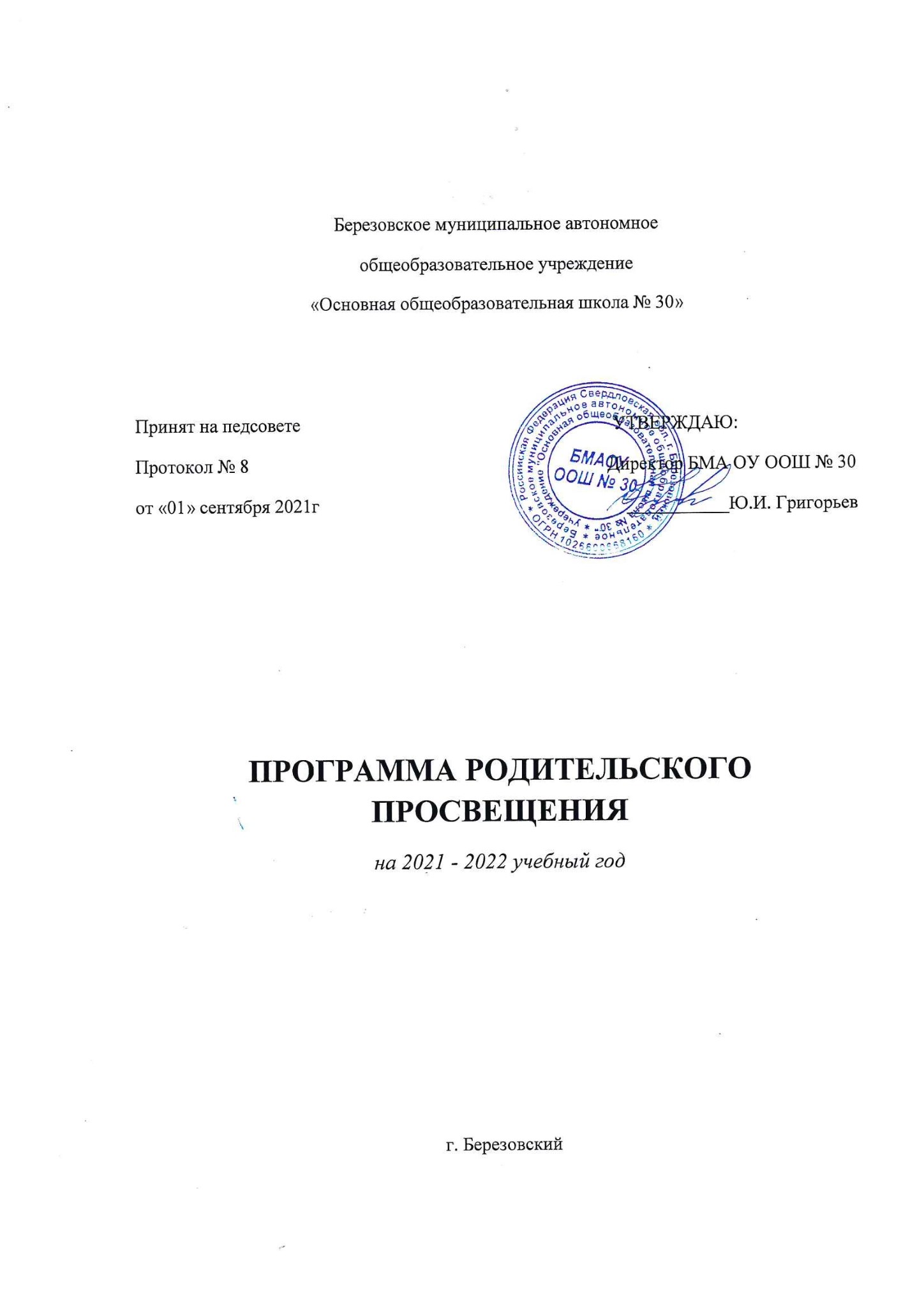 Пояснительная запискаКачество семейного воспитания, расширение воспитательных возможностей семьи, повышение ответственности родителей за воспитание своих детей – важнейшие проблемы современной педагогической практики. Именно этими обстоятельствами диктуется необходимость постоянного повышения уровня педагогической компетентности родителей, необходимость и актуальность организации для них различных форм образования. Совместная деятельность семьи и дошкольной образовательной организации позволяет обеспечить эффективность психического и социального развития воспитанников, вывести ребенка из группы "трудных", нормализовать условия его развития, сформировать необходимые психотехнические навыки взаимодействия взрослых и детей, обеспечить социальную адаптацию воспитанников. Таким образом, необходимость возвращения к педагогическому просвещению (обучению) родителей обусловлены рядом причин: -  потребностями современного общества, характерной особенностью которого является изменение социокультурной ситуации (необходимость обеспечения взаимодействий семьи и ДОО в процессе формирования ценностных ориентиров у подрастающего поколения); -  инновационным отечественным и зарубежным опытом обновления воспитания подрастающего поколения нового столетия; -  открытостью современного педагогического сообщества (родительского в том числе) обществу, прошлому опыту, инновациям. Современная ситуация в сфере воспитания требует создания новой, более эффективной системы социально-педагогического сопровождения семьи, построения новых отношений между институтом семьи и образовательной организацией. Организация такого процесса требует глубокого осмысления сущности изменений, происходящих в обществе, согласования позиций, выработки концепции, принимаемой педагогическим и родительским сообществом. А для этого необходима соответствующая система условий, стимулирующая родителей к собственному педагогическому образованию, повышению педагогической культуры, связанной -  с запросами и потребностями развивающейся личности ребёнка; -  со спецификой процесса его личностного становления и профессионального самоопределения; -  с опорой на предшествующий опыт родителей и процесс их педагогического просвещения. Педагогическое (образовательное) сопровождение родителей в реализации воспитательной функции понимается нами как -  система, предоставляющая им ориентационное поле, в котором они осуществляют выбор оптимальных знаний и условий воспитания детей в семье; -  особый способ деятельности по оказанию педагогической помощи родителям в решении проблем воспитания детей в семье, в преодолении социокультурных и психолого-педагогических проблем, связанных с воспитанием детей; -  процесс совместного с родителями определения их целей, возможностей и путей достижения желаемых результатов в воспитании собственных детей. Нормативно – правовая база: -  Федеральный закон от 29 декабря 2012 г. N 273-ФЗ "Об образовании в Российской Федерации" (с изменениями и дополнениями от 25 ноября 2013 г.); -  Приказ Министерства образования и науки РФ от 17 октября 2013 г. N 1155 "Об утверждении федерального государственного образовательного стандарта дошкольного образования"; -  Семейный кодекс РФ от 29.12.1995 г. № 223 – ФЗ (ред. от 25.11.2013 г.); -  Конституция РФ. Цель и задачи деятельности образовательной организации Цель: повышение психологического и педагогического потенциала родителей, совершенствование приемов семейного воспитания путем создания ситуации сотрудничества, формирования установки ответственности родителей по отношению к проблемам дошкольного обучения и развития ребенка. Задачи: -  Познакомить родителей с основами педагогических, психологических и правовых знаний. -  Обеспечить единство воспитательных воздействий дошкольной образовательной организации и семьи. -  Оказать помощь родителям (законным представителям) в воспитании детей, охране и укреплении их физического и психического здоровья, в развитии индивидуальных способностей и необходимой коррекции нарушений их развития. -  Привлечь родителей к активному участию в образовательной деятельности. Принципы: -  первоочередного права родителей на воспитание детей (родители в первую очередь несут ответственность за развитие, здоровье и благополучие своих детей); -  достоверности информации (сообщаемая информация должна опираться на научные (медицинские, психологические, педагогические, физиологические, юридические и др.) факты); -  практикоориентированности информации (информация, рекомендованная родителям, должна быть практикоориентированной, доступной для использования в жизни); -  взаимного сотрудничества и взаимоуважения (доверительные взаимоотношения педагогов с родителями воспитанников, а также конструктивный поиск решения возникающих проблем воспитания детей); -  развития (личности, системы отношений личности, процессов жизнедеятельности); -  гуманизации отношений и общения; -  системности воспитательных воздействий на ребёнка; -  преемственности семьи и ДОО в становлении социокультурного опыта ребёнка; -  сотрудничества по созданию Образа Человека. Оценка эффективности реализации программы Оценка эффективности реализации программы осуществляется на основе оценочных показателей – количественных и качественных. Количественные показатели: -  количество родителей, заинтересованных вопросами развития и воспитания своих детей; -  количество проведенных массовых мероприятий, общественно-значимых дел, семинаров, конференций и т.п.; -  количество изданных методических электронных пособий семейной направленности на сайте ДОО. Качественные показатели: -  повышение нравственного образа жизни семьи; -  повышение педагогической культуры родителей; -  создание открытой социально-педагогической системы в образовательной организации, стремящейся к диалогу, межличностному общению, широкому социальному взаимодействию с родителями и общественностью; -  научное и программно-методическое обеспечение взаимодействия семьи и ДОО в процессе формирования личности ребёнка; -  формирование основ семейного воспитания у дошкольника; -  вовлечение родителей в совместную деятельность по духовному, нравственному, трудовому, физическому воспитанию детей. Формы родительского просвещения. -  Сайт детского сада http://30ber.uralschool.ru/ -  Наглядный материал и стенды для родителей в здании ДОО. -  Родительские собрания. -  Консультации. -  Мастер - классы. -  Папки – передвижки. -  Родительский лекторий. -  Практикум – дискуссия. -  Семинар – практикум. -  Дни открытых дверей (2 раза в год) -  Мероприятия ДОО. -  Открытые занятия с родителями. -  Анкетирование. -  Конкурсы, выставки. -  Памятки, информационные листовки. -  Лекции. 